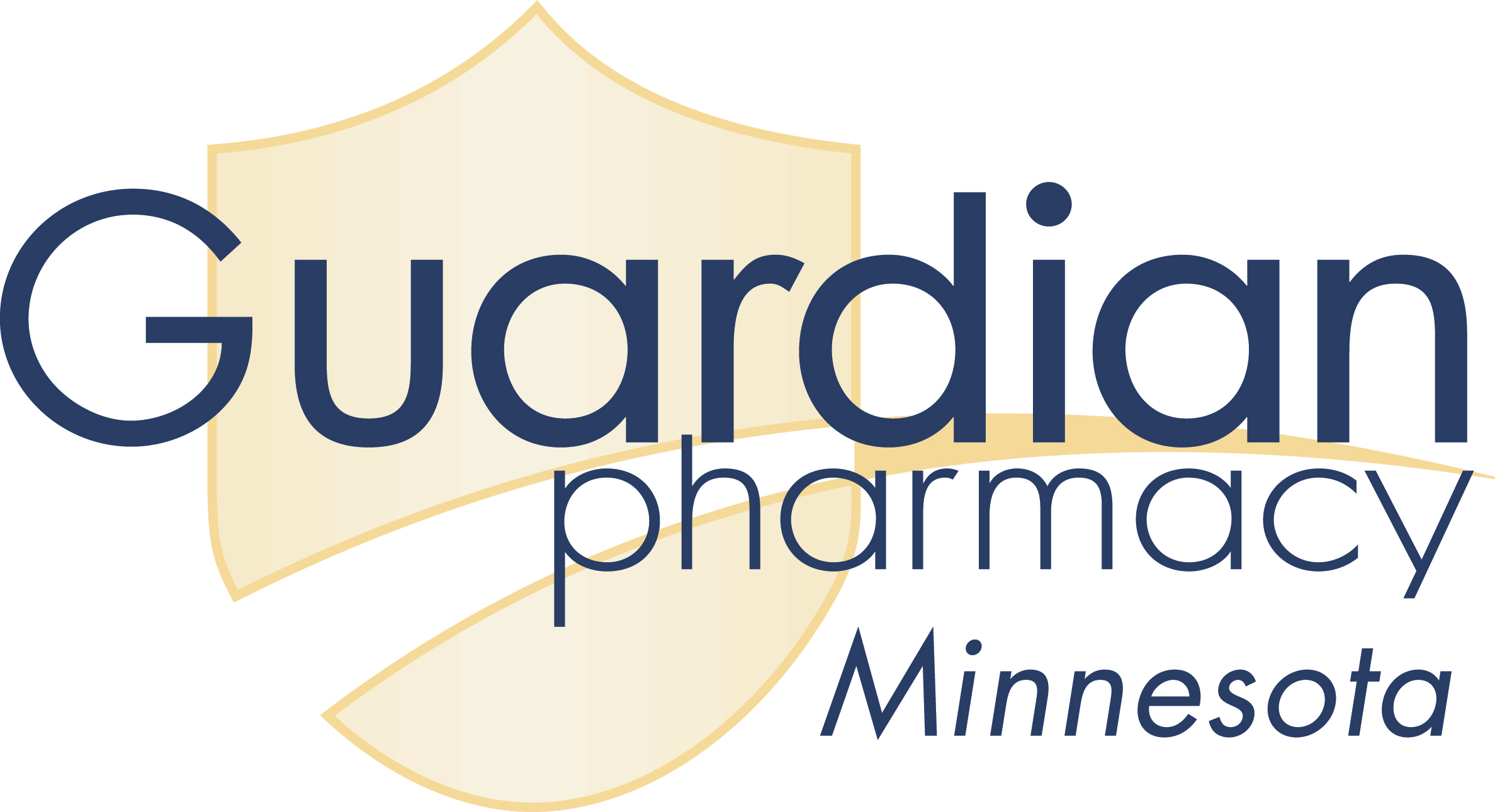 3601 18th St S - Suite 101 - St. Cloud, MN 56301
Phone: 320-230-1050 - Fax: 320-230-1051DISCHARGE DUE TO:moved   –   hospital   –   passed away   –   no longer using GuardianFrom Department:Med Records ____	Billing ____	Data Entry ____Pharmacist ____	Transfer ____ 	Breakdowns ____ 	Drivers _____Date: __________	Time: _________	Phone: __________________Facility __________________   Caregiver: _______________________________________Patient: _____________________   ___________________________   Date of Birth: _______________Notes: ______________________________________________________________________________________________________________________________________________________________________________________________________________________________________________________Patient: _____________________   ___________________________   Date of Birth: _______________Notes: ______________________________________________________________________________________________________________________________________________________________________________________________________________________________________________________